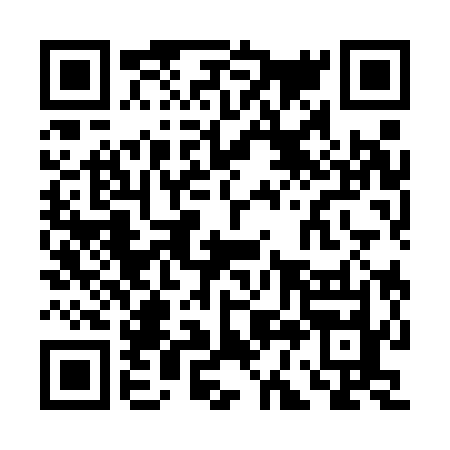 Prayer times for Aldeia de Joao Pires, PortugalWed 1 May 2024 - Fri 31 May 2024High Latitude Method: Angle Based RulePrayer Calculation Method: Muslim World LeagueAsar Calculation Method: HanafiPrayer times provided by https://www.salahtimes.comDateDayFajrSunriseDhuhrAsrMaghribIsha1Wed4:446:281:266:218:2410:012Thu4:426:271:266:218:2510:033Fri4:416:261:256:228:2610:044Sat4:396:241:256:228:2710:065Sun4:376:231:256:238:2810:076Mon4:366:221:256:248:2910:097Tue4:346:211:256:248:3010:108Wed4:326:201:256:258:3110:119Thu4:316:191:256:258:3210:1310Fri4:296:181:256:268:3310:1411Sat4:286:171:256:268:3410:1612Sun4:266:161:256:278:3510:1713Mon4:256:151:256:278:3610:1914Tue4:236:141:256:288:3710:2015Wed4:226:131:256:298:3810:2216Thu4:206:121:256:298:3910:2317Fri4:196:111:256:308:4010:2418Sat4:186:101:256:308:4010:2619Sun4:166:091:256:318:4110:2720Mon4:156:091:256:318:4210:2821Tue4:146:081:256:328:4310:3022Wed4:126:071:256:328:4410:3123Thu4:116:061:256:338:4510:3224Fri4:106:061:266:338:4610:3425Sat4:096:051:266:348:4710:3526Sun4:086:041:266:348:4710:3627Mon4:076:041:266:358:4810:3728Tue4:066:031:266:358:4910:3929Wed4:056:031:266:368:5010:4030Thu4:046:021:266:368:5110:4131Fri4:036:021:266:368:5110:42